ВІДДІЛ  ОСВІТИ  БОГУСЛАВСЬКОЇ  РАЙДЕРЖАДМІНІСТРАЦІЇНАКАЗ 20. 09. 2013 р.	№ 195Про проведення І етапуВсеукраїнського конкурсу«Шкільна бібліотека» у 2013/2014 навчальному роціНа виконання наказу Департаменту освіти і науки Київської обласної державної адміністрації від 30.08.2013 №277 «Про проведення І та ІІ етапів Всеукраїнського конкурсу «Шкільна бібліотека» у 2013/2014 навчальному році» та з метою оптимізації інноваційної діяльності шкільних бібліотек в умовах модернізації національної системи освітиНАКАЗУЮ:Організувати та провести І (районний) етап конкурсу «Шкільна бібліотека» (далі – Конкурс) у номінаціях: «Сучасній школі – сучасна бібліотеку», «Шкільна бібліотека – інформацій центр навчального закладу», «Бібліотечний веб-ресурс», «методист порадник» (за вибором) з 01.11.2013 по 31.12.2013 н. р. згідно положення (Додаток 1);Затвердити склад журі І (районного) етапу Конкурсу (Додаток 2);Керівникам загальноосвітніх навчальних закладів:Подати матеріали для участі у І (районному) етапі Конкурсу до відділу освіти Богуславської РДа до 10.01.2014 р.Методичному кабінету (Вергелес О.В.):Узагальнити матеріали та визначити переможця І (районного) етапу Конкурсу з 10.01.2014 по 15.01.2014 н. р.;Подати матеріали для участі у ІІ (обласному) етапі Конкурсу та звіт про підсумки проведення І етапу Конкурсу до Київського обласного інституту післядипломної освіти педагогічних кадрів до 20.01.2014 н. р.;Відповідальність за виконання даного наказу покласти на бібліотекаря РМК Борозинець В.А.Контроль за виконанням даного наказу покласти на завідуючу РМК Вергелес О.В.В.о. начальника відділу освітиБогуславської РДА                                         О.І. ДуханПідготувала                                                               Борозинець В.А.З наказом ознайомлені                                                    керівники ЗНЗДодаток 1 до наказу в/о від 20.09.2013 №195 ПОЛОЖЕННЯпро Всеукраїнський конкурс «Шкільна бібліотека»І. Загальні положенняВсеукраїнський конкурс «Шкільна бібліотека» (далі - конкурс) проводиться Міністерством освіти і науки, молоді та спорту України (далі -МОНмолодьспорту України), Інститутом інноваційних технологій і змісту освіти (далі - Інститут) спільно з Міністерством культури України (далі -Мінкультури України), Державною науково-педагогічною бібліотекою України імені В.О.Сухомлинського Національної академії педагогічних наук України (далі - ДНПБ України).Конкурс проводиться з метою залучення дітей до читання, підтримки і вдосконалення діяльності бібліотек загальноосвітніх і позашкільних навчальних закладів, піднесення ролі бібліотекаря в суспільстві та підвищення престижу бібліотечної професії.1.3.       Основними завданнями конкурсу є:-	оптимізація діяльності шкільних бібліотек щодо залучення дітей до
читання, формування інформаційної, бібліотечно-бібліографічної та читацької
культури учнів;виявлення інноваційного досвіду роботи шкільних бібліотекарів, творчо працюючих керівників, педагогічних працівників загальноосвітніх і позашкільних навчальних закладів, працівників управлінь освіти місцевих органів виконавчої влади та методистів обласних інститутів післядипломної педагогічної освіти, які координують діяльність шкільних бібліотекарів;підвищення рівня професійної компетентності шкільних бібліотекарів та сприяння підняттю престижу цієї професії;привернення уваги місцевих органів виконавчої влади, громадськості до проблем розвитку бібліотечної справи у загальноосвітніх і позашкільних навчальних закладах;поширення     та     впровадження     кращого     бібліотечного     досвіду загальноосвітніх і позашкільних навчальних закладів.Конкурс проводиться на добровільних засадах і є відкритим для загальноосвітніх, позашкільних навчальних закладів усіх типів і форм власності, управлінь освіти місцевих органів виконавчої влади, обласних інститутів післядипломної педагогічної освіти.Інформація про проведення конкурсу розмішується на офіційних веб-сайтах МОНмолодьспорту України, Мінкультури України та Інституту, інститутів післядипломної педагогічної освіти, а також у засобах масової інформації не менше як за півроку до початку проведення 1 -го етапу конкурсу.П.        Учасники конкурсу2.1.	Учасниками конкурсу можуть бути бібліотекарі, керівники і педагогічні працівники загальноосвітніх, позашкільних навчальних закладів
усіх типів і форм власності, працівники управлінь освіти місцевих органів
виконавчої влади та методисти обласних інститутів післядипломної
педагогічної освіти (далі - учасники).2.2.	Учасники мають право після завершення кожного етапу конкурсу
ознайомитись з експертною оцінкою журі.III.       Умови, строки проведення конкурсуКонкурс проводиться один раз на три роки, починаючи з 2013/2014 навчального року.Конкурс проводиться в номінаціях, які один раз на три роки визначаються організаційним комітетом всеукраїнського етапу відповідно до завдань конкурсу і затверджуються наказом МОНмолодьспорту України.3.3.	Конкурс проводиться поетапно:
1-й етап: районний - листопад-грудень;2-й етап: міський (у містах Києві та Севастополі), обласний, республіканський в Автономній Республіці Крим - лютий-березень - за участю конкурсантів першого етапу, які набрали найбільшу кількість балів у кожній із заявлених номінацій;3-й етап: всеукраїнський - травень-червень - за участю конкурсантів другого етапу, які набрали найбільшу кількість балів у кожній із заявлених номінацій.IV.       Організаційний комітет і журі конкурсу4.1.	Для проведення конкурсу, підбиття його підсумків один раз на три
роки формуються організаційні комітети, а для визначення кращого досвіду
учасників - журі, склад, строки роботи яких затверджуються наказами
Міністерства освіти і науки, молоді та спорту Автономної Республіки Крим,
управлінь освіти і науки обласних, Київської та Севастопольської міських
державних адміністрацій, а всеукраїнського етапу - наказом МОНмолодьспорту
України за поданням Інституту.4.2.	До складу організаційних комітетів 1-го та 2-го етапів конкурсу
включаються працівники управлінь освіти та управлінь культури місцевих
органів виконавчої влади, обласних інститутів післядипломної педагогічної
освіти, представники громадських організацій, видавництв (за згодою).4.3.	До складу організаційного комітету всеукраїнського етапу
включаються працівники МОНмолодьспорту України, Мінкультури України,
Інституту, ДНПБ України, фахівці науково-методичних установ, представники
громадських організацій, видавництв (за згодою).4.4.	Очолює організаційний комітет голова. Голова організаційного
комітету здійснює розподіл повноважень між його членами і керує роботою з
організації проведення конкурсу.Секретар організаційного комітету: приймає конкурсні матеріали; забезпечує ведення документації; забезпечує збереження конкурсних матеріалів, поданих на конкурс. Члени організаційного комітету: забезпечують порядок проведення конкурсу; надають науково-методичну і практичну допомогу учасникам; вносять пропозиції щодо нагородження переможців, лауреатів, учасників конкурсу; сприяють висвітленню результатів конкурсу у фахових виданнях і засобах масової інформації; не втручаються в процес оцінювання конкурсних матеріалів.4.5.	Районні (міські) організаційні комітети не пізніше 20 січня 2014 року
надсилають відповідним обласним, в Автономній Республіці Крим -
республіканському, в містах Києві та Севастополі - міським організаційним
комітетам звіти та копії завірених в установленому порядку наказів відділів
освіти районних (міських) державних адміністрацій про підсумки проведення
1-го етапу конкурсу, матеріали учасників, які набрали найбільшу кількість
балів у кожній із заявлених номінацій.4.6.	Міські (міст Києва та Севастополя), обласні, республіканський в
Автономній Республіці Крим організаційні комітети надсилають
організаційному комітету всеукраїнського етапу не пізніше 15 квітня 2014 року звіти та копії завірених в установленому порядку наказів Міністерства освіти і науки, молоді та спорту Автономної республіки Крим, управлінь освіти і науки обласних, Київської та Севастопольської міських державних адміністрацій про підсумки проведення 2-го етапу конкурсу, матеріали учасників, які набрали найбільшу кількість балів у кожній із заявлених номінацій.На всеукраїнський етап конкурсу матеріали надсилаються на адресу Інституту: Інститут інноваційних технологій і змісту освіти, 03035, м. Київ, вул. Урицького, 36, кім. 220.4.7.	Журі формується з науково-педагогічних працівників обласних
інститутів післядипломної педагогічної освіти, ДНПБ України, науково-
методичних установ, керівників і педагогічних працівників загальноосвітніх і
позашкільних навчальних закладів, бібліотекарів, переможців конкурсу у
попередні роки, представників громадськості (за згодою).До складу журі не можуть входити особи, які є учасниками конкурсу. Рекомендована кількість членів журі - 11 осіб.Журі очолює голова. Голова журі: організовує роботу журі; забезпечує об'єктивність експертної оцінки конкурсних матеріалів; бере участь у визначенні переможців і лауреатів конкурсу.Члени журі: здійснюють експертизу матеріалів, поданих на конкурс;   заповнюють  бланки  відомостей  експертної  оцінки;   забезпечують об'єктивність експертної оцінки конкурсних матеріалів; визначають переможців і лауреатів конкурсу.Секретар журі: систематизує матеріали відповідно до заявлених номінацій; забезпечує ведення документації конкурсу; не має права голосу та не бере участі у визначенні переможців і лауреатів конкурсу.Результати проведення всіх етапів конкурсу оформляються протоколами засідання журі, які підписують голова, секретар та члени журі.V. Вимоги щодо участі у конкурсі5.1.	Конкурсні матеріали повинні включати:анкету учасника за формою, наведеною в додатку Ідо цього Положення;паспорт бібліотеки навчального закладу за формою, наведеною в додатку 2 до цього Положення;-	титульний аркуш, на якому зазначаються: найменування конкурсу, номінація, тема досвіду, прізвище, ім'я та по батькові учасника (учасників), посада (посади), найменування навчального закладу, місто (село), область;зміст роботи із вказівкою сторінок;опис досвіду роботи в рамках визначеної номінації;список використаних джерел;додатки (за наявності) з обов'язковим посиланням на них в описі досвіду роботи.5.2.	Опис досвіду роботи надається українською мовою, додатки - мовою, якою ведеться викладання в навчальному закладі.5.3.Матеріали подаються в друкованому та електронному (на диску) вигляді. Обсяг матеріалу має бути не більше 50 сторінок формату А4 (шрифт Time New Roman, кегль 14, інтервал 1,5) і містити різного характеру авторські методичні розробки, презентації.Презентації слід подавати тільки в електронному вигляді.5.4. Конкурсні матеріали, які не відповідають вимогам, зазначеним у цьому розділі, та подані пізніше ніж за 10 календарних днів до початку 1-го етапу конкурсу, не розглядаються.VI.	Визначення переможців і лауреатів конкурсу, відзначення
учасниківВизначення переможців і лауреатів у кожній із заявлених номінацій конкурсу здійснюється за критеріями, які визначаються організаційним комітетом всеукраїнського етапу один раз на три роки і затверджуються наказом МОНмолодьспорту України.У кожній із заявлених номінацій конкурсу визначається один переможець. Переможцем конкурсу вважається учасник, який набрав за результатами 3-го етапу найбільшу кількість балів.6.3.	Лауреатами конкурсу вважаються учасники, які набрали за
результатами 3-го етапу найбільшу кількість балів і ввійшли до першої п'ятірки найкращих.6.4.	Переможці та лауреати конкурсу нагороджуються цінними
подарунками організаційним комітетом всеукраїнського етапу, а також можуть бути нагороджені відомчими відзнаками.VII.	Зберігання, публікація матеріалів, надісланих на конкурс, та
фінансування конкурсуМатеріали, надіслані на конкурс, зберігаються три роки в Інституті, який здійснює формування банку кращого бібліотечного досвіду учасників всеукраїнського етапу та забезпечує його популяризацію.Матеріали, подані у вигляді друкованих видань, передаються до фонду ДНПБ України.7.3.	Результати всеукраїнського етапу конкурсу узагальнюються
відповідним наказом МОНмолодьспорту України та оприлюднюються на
офіційних веб-сайтах МОНмолодьспорту України, Мінкультури України,
Інституту, у фахових друкованих виданнях.7.4.	Фінансові витрати на підготовку і проведення конкурсу здійснюються за рахунок коштів державного та місцевих бюджетів та інших джерел, не заборонених законодавством.Анкета учасника__________________________________________________________________(прізвище, і’мя, по батькові)І. Загальні відомості про учасника1.1. Посада ________________________________________________________1.2. Місце роботи (повне найменування навчального закладу/установи)_______________________________________________________________________1.3. Освіта_________________________________________________________1.4. Спеціальність за освітою_________________________________________1.5. Контактний телефон_____________________________________________1.6. Електрона пошта________________________________________________1.7. Web-сторінка школи/бібліотеки:___________________________________ІІ. Відомості про трудову діяльність:2.1. Стаж роботи на займаній посаді___________________________________2.2. Бібліотечний стаж_______________________________________________2.3. Кваліфікаційна категорія_________________________________________3.4. Нагороди, відзнаки (за наявності)__________________________________ІІІ. Методичні розробки (за наявності)_______________________________________________________________________________________________________________________________________________________________________________________________________________________________________________________________________________________________________IV. Проблема, над якою працює учасник (за наявності)__________________________________________________________________________________V. Перелік публікацій (за наявності)_____________________________________________________________________________________________________________________________________________________________________VI. Участь у семінарах, конференціях тощо__________________________________________________________________________________________________________________________________________________________________________________________________________________________________________________________________________________________________Паспорт бібліотеки__________________________________________________________________________________________________________(прізвище, і’мя по батькові керівника навчального закладу)І. Загальні відомості1.1. Завідувач бібліотеки_________________________________________                                             (прізвище, і’мя, по батькові)1.2. Місце знаходження бібліотеки______________________________________1.3.Контактний телефон__________________________________________1.4. Електрона пошта бібліотеки___________________________________1.5. Web-сторінка бібліотеки:_____________________________________ІІ. Матеріально-технічні умови діяльності бібліотеки:2.1. Загальна площа бібліотеки____________________________________2.2. Абонемент_________________________________________________2.3. Читальний зал_______________________________________________2.4. Наявність книгосховища для навчального фонду__________________2.5. Оргтехніка_________________________________________________2.6. Вихід в Інтернет_____________________________________________ІІІ. Основні показники діяльності бібліотеки:3.1. Основний бібліотечний фонд (без урахування підручників)_________3.1.1. Книги та брошури__________________________________________3.1.2. Періодичні видання (всього)_________________________________3.1.3. Для учнів_________________________________________________3.1.4. Для бібліотечних працівників:________________________________3.2. Фонд підручників____________________________________________3.2.1. для учнів 1-4 –х класів______________________________________3.2.2. Для учнів 5-9 – х класів______________________________________3.2.3. Для учнів 10-11 – х класів____________________________________IV. робота з користувачами:4.1. Загальна кількість користувачів (станом на _______)______________4.1.1. Учні_____________________________________________________4.1.2. Вчителі___________________________________________________4.1.3. Батьки____________________________________________________4.1.4. Представники місцевих громад, інші__________________________4.2. Загальна кількість відвідувань_________________________________4.3. Кількість книговидач_________________________________________V. Інформаційна робота:5.1. Заходи з флотування інформаційної, бібліотечно-бібліографічної читацької культури учнів_____________________________________________________________________________________________________________________________________________________________________________________________________________________________________________________________________________________________________________________5.2. Інші заходи_____________________________________________________________________________________________________________________________________________________________________________________5.3. Виставкова діяльність______________________________________________________________________________________________________________________________________________________________________________________________________________________________________________Керівник установи/навчального закладу                             _________                                                                                        (підпис)Додаток 2 до наказу в/о від 20.09.2013 №195Склад журіІ (районного) етапу конкурсу«Шкільна Бібліотека»1.Вергелес О.В. – голова журі, завідуюча РМК;2. Борозинець В.А. – секретар, бібліотекар РМК;3. Графінова М.А. – член журі, методист РМК;4. Кривобород Ю.В. – член журі, методист РМК;5. Кисиленко Л.П. – член журі, методист РМК.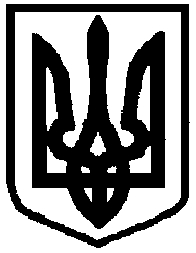 